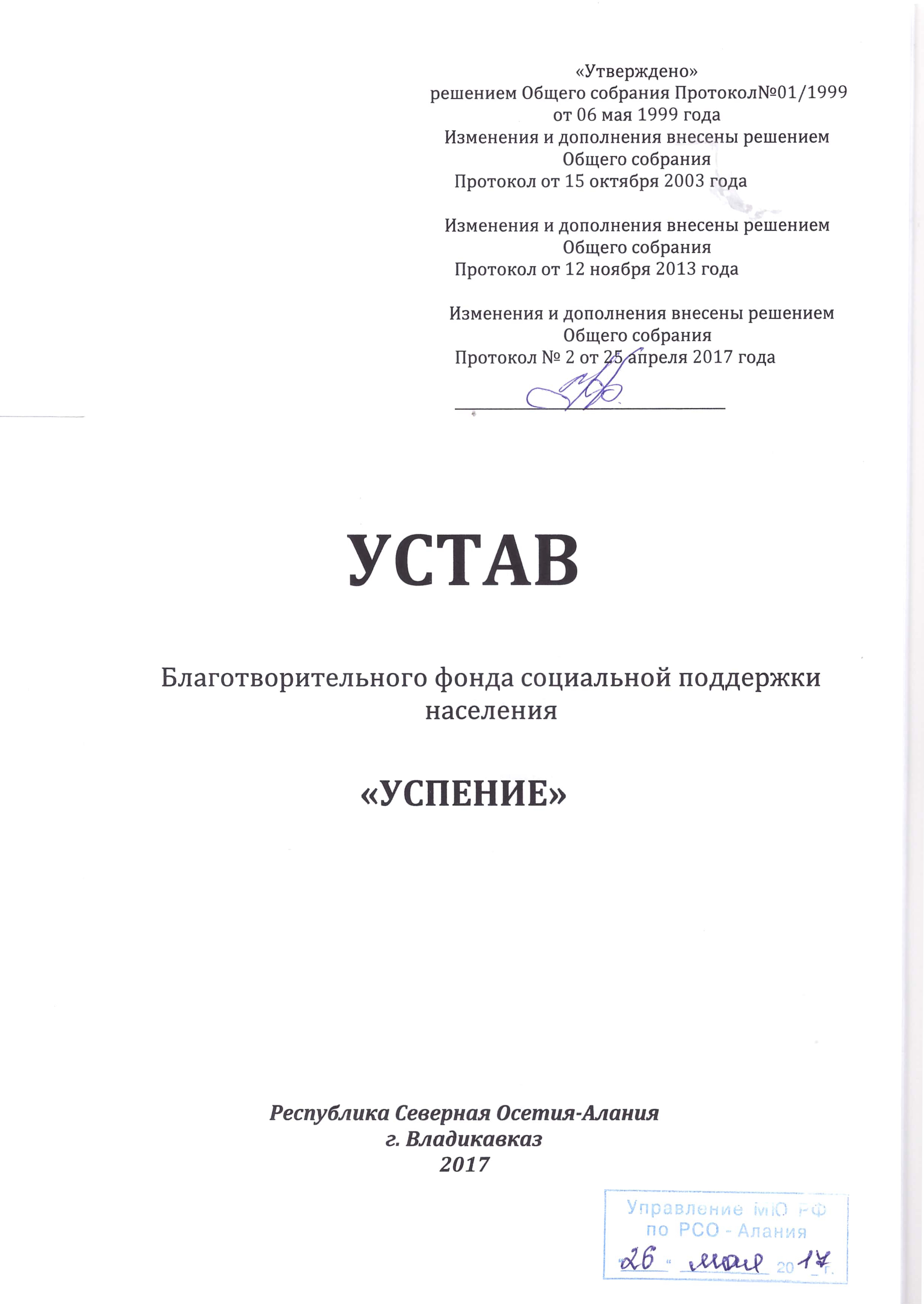 ОБЩИЕ ПОЛОЖЕНИЯБлаготворительный фонд социальной поддержки населения «УСПЕНИЕ» (далее именуемый «Фонд») представляет собой не имеющую членства унитарную некоммерческую организацию, учрежденную на основе добровольных имущественных взносов и преследующую реализацию целей, указанных в п.3.1 настоящего Устава.Фонд в своей деятельности руководствуется принципами добровольности, самоуправления, законности, гласности.Фонд образован и действует в соответствии с требованиями Конституции Российской Федерации, Гражданского кодекса Российской Федерации, Федерального Закона «О некоммерческих организациях», Федерального закона «О благотворительной деятельности и благотворительных организациях», иных положений действующего законодательства Российской Федерации и положений настоящего Устава.Фонд приобретает статус юридического лица с момента внесения записи о его создании в единый государственный реестр юридических лиц. Правовое положение Фонда регулируется действующим законодательством Российской Федерации и настоящим Уставом. Фонд создается без ограничения срока деятельности. Полное наименование Фонда на русском языке: Благотворительный фонд социальной поддержки населения «УСПЕНИЕ».Сокращенное наименование Фонда на русском языке: БФ «УСПЕНИЕ».Фонд имеет круглую печать со своим полным наименованием на русском языке, вправе иметь штампы и бланки со своим наименованием.Местонахождение постоянно действующего руководящего органа Директора Фонда: Республика Северная Осетия – Алания, г. Владикавказ, Организационно-правовая форма – Фонд.ЮРИДИЧЕСКИЙ СТАТУС ФОНДАФонд приобретает права и обязанности юридического лица с момента внесения записи о его создании в единый государственный реестр юридических лиц в установленном законодательством порядке. В собственности или на ином вещном праве Фонда могут находиться: здания, сооружения, оборудование, земельные участки, денежные средства, ценные бумаги, информационные ресурсы, другое имущество; результаты интеллектуальной деятельности.  Фонд имеет круглую печать со своим наименованием, угловой штамп, расчетный и иные счета, действует на принципах полной хозяйственной самостоятельности, строгого соблюдения действующего законодательства. Фонд отвечает по своим обязательствам тем своим имуществом, на которое по законодательству Российской Федерации может быть обращено взыскание.2.4. 	Фонд имеет самостоятельный баланс, счета в банках, как в Российской Федерации, так и за ее пределами, действует на принципах полной хозяйственной самостоятельности, строгого соблюдения действующего законодательства. 2.5. 	Имущество, переданное Фонду его учредителями, является собственностью Фонда. Учредители не отвечает по обязательствам созданного им Фонда, а Фонд не отвечает по обязательствам своих учредителей.2.6. 	Фонд вправе приобретать имущественные, а также личные неимущественные права, нести обязанности, быть истцом и ответчиком в суде.2.7. 	Фонд осуществляет согласно действующему законодательству Российской Федерации владение, пользование и распоряжение находящимся в его собственности имуществом в соответствии с предметом и целями, определенными настоящим Уставом. Фонд может совершать в отношении находящегося в его собственности или на ином вещном праве имущества любые сделки, не противоречащие законодательству Российской Федерации, данному Уставу.2.8     Фонд активно участвует в благотворительной деятельности согласно              действующему законодательству, использует свои средства иимущество для реализации благотворительных программ.2.9. Фонд не вправе использовать на оплату труда административно-управленческого персонала более 20 процентов финансовых средств, расходуемых Фондом за финансовый год. Данное ограничение не распространяется на оплату труда лиц, участвующих в реализации благотворительных программ Фонда. Участники Совета Фонда, Попечительского совета, а также Ревизор (Ревизионная комиссия) не являются административно-управленческим персоналом Фонда, а осуществляют свою деятельность в качестве добровольцев. 2.10. 	В случае если благотворителем или благотворительной программой не установлено иное, то не менее 80 процентов благотворительного пожертвования в денежной форме должно быть использовано на благотворительные цели в течение года с момента получения Фондом этого пожертвования. Благотворительные пожертвования в натуральной форме направляются на благотворительные цели в течение одного года с момента их получения, если иное не установлено благотворителем или благотворительной программой.2.11. 	Сведения о размерах и структуре доходов Фонда, а также сведения о размерах его имущества, расходах, численности работников, об оплате их труда и о привлечении добровольцев не могут составлять коммерческую тайну.2.12. Фонд имеет право осуществлять деятельность, приносящую доход для достижения уставных целей, и соответствующую этим целям, учреждать хозяйственные общества, Фонд не вправе расходовать свои средства и использовать свое имущество для поддержки политических партий, движений, групп и кампаний.Фонд вправе пользоваться кредитами российских и иностранных банков, как в российской, так и в иностранной валюте в порядке, установленном действующим законодательством. Фонд вправе принимать участие в государственных, муниципальных, частных, международных социальных и гуманитарных программах и проектах, направленных на достижение уставных целей Фонда. Фонд вправе в соответствии с действующим законодательством с целью сохранения денежных средств от инфляции инвестировать их в ценные бумаги и иные ценности, помещать на депозиты в кредитных учреждениях. Лицензируемые виды деятельности осуществляются Фондом на основании лицензий, полученных в установленном порядке. Фонд имеет право заниматься внешнеэкономической деятельностью в порядке, установленном законодательством Российской Федерации.Фонд самостоятельно определяет направления своей деятельности, стратегию экономического, технического и социального развития.Фонд имеет обособленное имущество и отвечает им по своим обязательствам, может от своего имени осуществлять гражданские права и нести гражданские обязанности, быть истцом и ответчиком в суде. Фонд на правах собственника осуществляет владение, пользование и распоряжение своим имуществом в соответствии с Уставом.Фонд может создавать свои представительства и филиалы в соответствии с действующим законодательством. Они действуют от имени Фонда в соответствии с Положениями, утвержденными Советом Фонда.Для достижения предусмотренных настоящим Уставом целей своей деятельности Фонд вправе создавать некоммерческие организации, участвовать в таких некоммерческих организациях и вступать в них. Фонд вправе вступать в ассоциации и союзы, объединяться с другими благотворительными организациями и иными лицами для расширения своих возможностей в реализации целей, предусмотренных настоящим Уставом. ЦЕЛЬ И ПРЕДМЕТ ДЕЯТЕЛЬНОСТИ ФОНДАЦелью Фонда является формирование имущества на основе добровольных взносов, пожертвований, иных не запрещенных законом поступлений и использование данного имущества на реализацию и поддержку программ по направлениям: социальная поддержка и защита граждан, включая улучшение материального положения малообеспеченных, социальную реабилитацию безработных, инвалидов и иных лиц, которые в силу своих физических или интеллектуальных особенностей, иных обстоятельств не способны самостоятельно реализовать свои права и законные интересы, оказание им содействия в получении бесплатной юридической помощи, правовое просвещение населения;поддержка, социальная реабилитация, адаптация и содействие в защите законных прав и интересов детей-сирот, детей, оставшихся без попечения родителей, безнадзорных детей, детей, находящихся в трудной жизненной ситуации, оказание им социальной, психологической, материальной и иной помощи, содействие  гармоничному развитию личности;содействие защите материнства, детства и отцовства, укреплению престижа и роли семьи в обществе, развитию института замещающей семьи, семейных форм устройства детей-сирот и детей, оставшихся без попечения родителей, в том числе семейных детских домов, детской деревни, семейно-воспитательных групп;содействие созданию, строительству, восстановлению, развитию и ресурсному    обеспечению деятельности религиозных организаций, содействие деятельности по охране и должному содержанию зданий, объектов и территорий, имеющих историческое, культовое, культурное или природоохранное значение, и мест захоронения;  предоставление в полустационарной форме социального обслуживания и в форме социального обслуживания на дому социальных услуг без обеспечения проживания, за исключением временного;предоставление стационарного, социального обслуживания в форме оказания услуг социального обслуживания на дому без обеспечения проживания, за исключением постоянного или временного проживания в отдельных частных случаях;содействие организации и деятельности социальных служб (служб милосердия, служб социального сопровождения, служб подготовки и сопровождения замещающих семей и т.п.), учреждений социального обслуживания населения, учреждений, оказывающих услуги в социальной сфере (образование, досуг, здравоохранение);развитие добровольческой деятельности;содействие деятельности в сфере образования, науки, культуры, искусства, просвещения, духовного развития личности, развитию научно-технического, художественного творчества детей и молодежи; оказание помощи пострадавшим в результате стихийных бедствий, экологических, промышленных или иных катастроф, социальных, национальных, религиозных конфликтов, жертвам репрессий, беженцам и вынужденным переселенцам;поддержка общественно значимых молодежных инициатив, проектов, детского и молодежного движения, детских и молодежных организаций, содействие патриотическому, духовно-нравственному, гражданскому воспитанию детей и молодежи;содействие деятельности в сфере профилактики и охраны здоровья граждан, а также пропаганды здорового образа жизни, улучшения морально-психологического состояния граждан, содействие деятельности в сфере физической культуры и массового спорта;содействие в подготовке населения в области защиты от чрезвычайных ситуаций, пропаганды знаний в области защиты населения и территорий от чрезвычайных ситуаций и обеспечения пожарной безопасности, к преодолению последствий стихийных бедствий, экологических, промышленных или иных катастроф, к предотвращению несчастных случаев;содействие профилактике социально опасных форм поведения граждан;содействие укреплению мира, дружбы и согласия между народами, предотвращению социальных, национальных, религиозных конфликтов;содействие деятельности по охране окружающей среды и защите животных;содействие деятельности по производству и (или) распространению социальной рекламы;содействие усилению внимания органов государственной власти, общественных объединений к проблемам граждан целевых групп фонда;выявление, изучение, обобщение и распространение общественно полезных, социально значимых инициатив и опыта граждан, организаций государственного и негосударственного сектора, направленных на повышение качества жизни граждан целевой группы фонда, обеспечение этим инициативам и опыту материальной, методической и организационной поддержки;развитие и поддержание международных  связей, международного сотрудничества, участие в международных объединениях и осуществление совместных программ с международными организациями в сфере благотворительности в интересах целевых групп фонда в рамках норм международного права и действующего законодательства РФ;организация и финансирование исследований и научных разработок в порядке, предусмотренном действующим законодательством РФ, направленных на изучение проблем целевых групп Фонда и поиск путей их решения;содействие разработке и осуществлению общероссийских, региональных и муниципальных программ, социальной базы развития, воспитания, образования, здравоохранения, досуга целевых групп фонда, и участие в их реализации.Целевые группы            Получателями благотворительной помощи (благополучателями)                        являются следующие категории граждан и организаций:Дети, находящиеся в трудной жизненной ситуации, инвалиды;Семьи с детьми и граждане, находящиеся в трудной жизненной ситуации;  Жертвы военных конфликтов, боевых действий из числа военного и гражданского населения, участники ВОВ, жертвы стихийных бедствий, экологических, промышленных или иных катастроф, социальных, национальных, религиозных конфликтов, репрессий, беженцы, вынужденные переселенцы, мигранты;Общественные организации и объединения, инициативные и добровольческие группы граждан, осуществляющие социально-значимую, общественно полезную деятельность, социальные учреждения, учреждения здравоохранения, учреждения культуры, учреждения для детей-сирот и детей, оставшихся без попечения родителей, интернаты всех типов деятельность, социально-ориентированные некоммерческие организации, образовательные, религиозные организации РПЦ; Лица, проходящие службу в рядах Вооруженных Сил Российской Федерации, и члены их семей; Лица, страдающие заболеваниями, требующими дорогостоящего и (или) долгосрочного лечения, не имеющие средств для получения такого лечения;Граждане, признанные нуждающимися в социальном обслуживании в соответствии с обстоятельствами, определенными статьей 15 Федерального закона от 28 декабря 2013 года №442-ФЗ «Об основах социального обслуживания граждан в Российской Федерации», и  постановлением Правительства Республики Северная Осетия-Алания  от 17 октября 2014 г. № 349 «Об утверждении перечня обстоятельств, ухудшающих или способных ухудшить условия жизнедеятельности граждан.Предмет (виды деятельности) Фонда:привлечение денежных, материальных и иных ресурсов, как на территории РФ, так и за рубежом, для реализации целей и задач Фонда из предусмотренных настоящим Уставом и действующим законодательством источников;создание (учреждение) и (или) материальное и иное обеспечение деятельности  реабилитационных и оздоровительных центров, консультационных пунктов, приютов, домов милосердия, сестричеств, детских деревень и других организационных форм, бальнеологических лечебниц, санаторных и санаторно-курортных учреждений и организаций; ведение внереализационных операций для накопления средств ради осуществления целей Фонда; оказание социальных услуг, материальной, финансовой и иной помощи благополучателям;приобретение для отдельных граждан, нуждающихся в медицинской помощи и уходе, в том числе для детей-инвалидов, необходимых медицинских препаратов и (или) техники, средств ухода за больными; финансирование некоторых видов платных медицинских услуг;оказание поддержки религиозным организациям Русской Православной Церкви (Московский Патриархат) и сотрудничество с ними в создании и восстановлении православных святынь и разрушенных очагов духовности: храмов, монастырей, памятников истории и культуры, в организации и ведении деятельности по благотворительности и милосердному служению, включая материальное и иное обеспечение деятельности создаваемых для этой цели некоммерческих организаций и (или) участие в их создании (учреждении);  содействие в предоставлении медицинских и медико-социальных услуг, включая услуги по уходу за больными на дому и в стационарных учреждениях, организацию сестричества, предоставление медико-психологической помощи и поддержки, а также организацию, материальное и иное обеспечение прохождения медицинского, санаторного и (или) реабилитационного (восстановительного, курортного) лечения и отдыха на территории Республики Северная Осетия-Алания;создание благотворительных столовых, а также содействие в обеспечении горячим питанием (или) продуктами нуждающихся категорий благополучателей в индивидуальном порядке, организация передвижных и стационарных пунктов приема пищи, трапезных с учетом диетического и специализированного питания;содействие в осуществлении профессиональной подготовки, профессионального обучения и трудоустройства благополучателей, в том числе содействие в деятельности по созданию рабочих мест для них;содействие в организации и осуществлении деятельности образовательных учреждений среднего и высшего профессионального образования, дополнительного образования (образовательных и обучающих курсов, курсов повышения квалификации и т.д.), обеспечение, в том числе финансовое, обучения благополучателей в этих учреждениях, а также в существующих образовательных учреждениях различных форм собственности;содействие обучению младшего и среднего медицинского персонала, в том числе для участия в программах Фонда, из числа профессиональных медицинских сестер и из числа добровольцев (сестры милосердия) в собственных образовательных учреждениях и (или) в учреждениях различных форм собственности, организация патронажной службы, с учетом изучения отечественного и зарубежного опыта;содействие в обеспечении благополучателей жильем; содействие в организации и (или) осуществлении санаторно-курортного, оздоровительного и каникулярного отдыха детей и подростков из малообеспеченных семей, групп социального риска, из числа сирот и оказавшихся в трудной жизненной ситуации, находящихся в социально опасном положении, включая организацию лесных школ,  летних лагерей (баз) труда и отдыха, молодежных лагерей, отдыха выходного дня родителей с проблемными детьми, организацию клубов и других форм отдыха, досуга и спортивно-оздоровительной деятельности в отношении благополучателей; содействие в предоставлении социально-консультативной и правовой помощи нуждающимся, срочного социального обслуживания, полустационарного (дневного, ночного, сезонного) обслуживания, иной социальной помощи в соответствии с действующим законодательством;содействие в культурно-просветительской и образовательной деятельности, в том числе в организации духовно-просветительских центров, катехизаторских курсов, воскресных школ, выставок и выставочных центров, экскурсий, создании фондов библиотек, аудио и видеотек, проведении лекториев, семинаров, конференций, творческих конкурсов и фестивалей;поддержка и финансирование благотворительной деятельности иных некоммерческих или благотворительных организаций, совпадающей по целям и направлениям деятельности с целями и направлениями деятельности Фонда, оказание этим организациям материальной и иной помощи в их благотворительной деятельности, а также сотрудничество с ними; содействие в создании производств различной направленности для благополучателей, развитии ремесел и надомных производств, а также в реализации продукции этих производств и ремесел;содействие в строительстве жилья и объектов производственного, социального, благотворительного, культурно-просветительского, жилищно-коммунального и иного назначения, реставрации и восстановления недвижимого имущества религиозного, культурного, оздоровительного, просветительского и лечебного назначения, в том числе отнесенное к памятникам истории и культуры;содействие в создании и организации средств массовой информации, в т.ч. сети Интернет, других каналов массовой коммуникации, ведение издательской и полиграфической деятельности;информационная и социально-просветительская деятельность, направленная на развитие образования, просвещения и воспитание нравственности; организация и проведение выставок, выставок-продаж, лотерей, благотворительных концертов и аукционов, вырученные средства от которых направляются на решение уставных целей;организация и проведение конференций, семинаров, круглых столов по вопросам, соответствующим целям Фонда, участие в работе подобного рода мероприятий, проводимых некоммерческими и общественными организациями; установление и поддержка связей с неправительственными отечественными и зарубежными организациями для реализации целей, определенных настоящим Уставом.  ДЕЯТЕЛЬНОСТЬ, ПРИНОСЯЩАЯ ДОХОД4.1. 	Фонд вправе заниматься приносящей доход деятельностью для достижения своей цели и предмета деятельности и соответствующих им. 4.2. 	Доходы, полученные от приносящей доход деятельности, не подлежат распределению между учредителями и (или) участниками Фонда, и после уплаты налогов и иных обязательных платежей используются на цель и предмет деятельности Фонда. 4.3. 	Фонд при осуществлении деятельности, приносящей доход должен иметь достаточное для осуществления указанной деятельности имущество рыночной стоимостью не менее минимального размера уставного капитала, предусмотренного для обществ с ограниченной ответственностью.ПРАВА И ОБЯЗАННОСТИ ФОНДАВ рамках предмета деятельности и для достижения цели Фонд в соответствии с действующим законодательством имеет право:- свободно распространять информацию о своей деятельности;- вправе заниматься деятельностью по привлечению ресурсов и ведению внереализационных операций,единолично учреждать хозяйственные общества и быть в них единственным участником; - учреждать средства массовой информации.   5.2.     Фонд обязан:соблюдать законодательство Российской Федерации, общепризнанные принципы и нормы международного права, касающиеся предмета и целей его деятельности, а также положения настоящего Устава;вести бухгалтерский учет и статистическую отчетность в порядке, установленном законодательством Российской Федерации;предоставлять информацию о своей деятельности органам государственной статистики и налоговым органам,  и иным лицам в соответствии с законодательством Российской Федерации и настоящим Уставом.осуществлять аудит своей деятельности;в соответствии с действующим законодательством ежегодно публиковать отчет об использовании своего имущества,обеспечивать открытый доступ, включая доступ средств массовой информации, к своим ежегодным отчетам.Филиалы и представительства ФондаФонд вправе создавать филиалы и открывать представительства на территории Российской Федерации с соблюдением требований законодательства Российской Федерации.Филиалы и представительства Фонда не являются юридическими лицами, наделяются имуществом Фонда и действуют на основании Положений, утвержденных Советом Фонда. Руководители филиалов и представительств назначаются по решению Совета Фонда и действуют на основании доверенности, выданной Фондом.Филиалы и представительства осуществляют деятельность от имени Фонда. Ответственность за деятельность филиалов и представительств несет Фонд.ИМУЩЕСТВО ФОНДА7.1. 	Источниками формирования имущества Фонда являются:регулярные и единовременные поступления от учредителей и участников Фонда (ежегодные, уплачиваемые в размере и сроки, определяемые Советом Фонда по мере необходимости, но не реже одного раза в пять лет);благотворительные пожертвования, в том числе носящие целевой характер (благотворительные гранты), предоставляемые гражданами и юридическими лицами в денежной или натуральной форме;доходы от внереализационных операций, включая доходы от ценных бумаг;поступления от деятельности по привлечению ресурсов (проведение кампаний по привлечению благотворителей и добровольцев, проведение кампаний по сбору благотворительных пожертвований, проведение лотерей и аукционов в соответствии с законодательством Российской Федерации, реализацию имущества и пожертвований, поступивших от благотворителей, в соответствии с их пожеланиями);доходы от разрешенной законом приносящей доход деятельности ;доходы от деятельности хозяйственных обществ, учрежденных Фондом;труд добровольцев;иные не запрещенные законом источники.7.2. 	Имущество Фонда, формируемое в порядке, предусмотренном настоящим Уставом, является собственностью Фонда, отражается на его балансе в порядке, установленном законодательством о бухгалтерском учете и отчетности, и используется для предмета и целей деятельности, определенных настоящим Уставом.7.3. 	Финансовый год Фонда совпадает с календарным годом.7.4. 	Фонд не вправе расходовать свои средства и использовать свое имущество для поддержки политических партий, движений, групп и кампаний.7.5. 	Фонд отвечает по своим обязательствам тем своим имуществом, на которое по законодательству Российской Федерации может быть обращено взыскание.ОРГАНЫ УПРАВЛЕНИЯ ФОНДА8.1.  Органами  управления Фонда являются: Совет Фонда;   -    Директор;Попечительский совет;Ревизионная комиссия (Ревизор).8.2.   Высшим органом управления Фонда является его коллегиальный орган – Совет Фонда. Совет Фонда самостоятельно принимает решение о включении/исключении из его состава участников с соблюдением процедуры голосования. Количественный состав Совета Фонда составляет два и более участников. Основной функцией Совета Фонда является обеспечение соответствия деятельности Фонда предмету и цели, определенным настоящим Уставом. 8.3.     Участники Совета Фонда выполняют свои обязанности в этом органе в качестве добровольцев. Учредители, участники Совета Фонда и должностные лица Фонда не вправе занимать штатные должности в администрации хозяйственных обществ и некоммерческих организаций, учредителем которых является Фонд.8.4.    К исключительной компетенции Совета Фонда относится решение следующих вопросов:изменение Устава Фонда;определение приоритетных направлений деятельности Фонда, принципов формирования и использования его имущества;утверждение годовых отчетов и годовой бухгалтерской (финансовой) отчетности, а также внесение изменений, утверждение годового плана, бюджета и годового отчета;принятие решений о создании хозяйственных обществ, коммерческих и некоммерческих организаций, открытии филиалов и представительств;утверждение благотворительной программы;одобрение совершаемых фондом сделок, предусмотренных законом Российской Федерации;определение порядка приема и выхода из состава учредителей новых лиц;Избрание и досрочное прекращение полномочий Директора, Попечительского совета, а также Ревизора (Ревизионной комиссии); в случае необходимости назначение аудиторской проверки, утверждение аудитора и определение размера оплаты его услуг;привлечение дополнительных источников для финансирования проектов и программ Фонда;решение вопросов о возмещении убытков, если таковые были принесены Фонду Директором;8.5.   Решения Совета Фонда принимаются простым большинством голосов, решения по вопросам исключительной компетенции Совета Фонда, принимаются его участниками квалифицированным большинством голосов в 2/3 от количества присутствующих, при условии, что в его заседании принимают участие не менее 50 %  списочного состава участников Совета Фонда. Все решения оформляются в письменном виде в форме протоколов.8.6.      Прекращение полномочий участников Совета Фонда происходит:при исключении участников Совета Фонда по решению Совета Фонда в случаях, если его действия наносят вред деловой репутации Фонда или им нарушается устав Фонда;по собственному желанию участника Совета Фонда на основании его устного (представленного на заседании Совета Фонда) и (или) письменного заявления.8.7.   Исполнительным органом Фонда является его Директор - должностное лицо Фонда. Директор осуществляют текущее руководство деятельностью Фонда. Срок полномочий Директора составляет 5 лет. Совет Фонда решает вопрос назначения/снятия с должности Директора. 8.8.  К компетенции Директора относится решение всех вопросов, которые не составляют исключительную компетенцию иных органов Фонда.8.9.  Директор:осуществляет координацию работы и текущее руководство деятельностью Фонда;без доверенности действует от имени Фонда, представляет его интересы во всех государственных и частных учреждениях, организациях, предприятиях, подписывает документы Фонда, выдает доверенности;рассматривает заявки и принимает решение о финансировании проектов и программ, отвечающих цели создания Фонда; утверждает штатное расписание и проекты документов, регулирующих порядок оплаты труда работников Фонда;обеспечивает выполнение решений Совета Фонда, Попечительского совета Фонда; заключает договоры и совершает другие юридические действия от имени Фонда, приобретает и управляет имуществом, открывает и закрывает счета в банках, подписывает договоры, обязательства от имени Фонда; совершает иные юридически значимые действия, за исключением тех, которые законодательством и настоящим Уставом отнесены к компетенции иных  органов Фонда;решает текущие вопросы хозяйственной и финансовой деятельности Фонда;несет ответственность за отчетность Фонда;несет в пределах своей компетенции персональную ответственность за использование средств и имущества Фонда в соответствии с его предметом и целью деятельности;осуществляет контроль над деятельностью филиалов и представительств Фонда;организует бухгалтерский учет и отчетность;принимает решения и издает приказы по оперативным вопросам внутренней деятельности Фонда.8.10. Попечительский совет является надзорным органом Фонда и осуществляет надзор за деятельностью Фонда, принятием другими органами Фонда решений и обеспечением их исполнения, а также использованием средств Фонда исполнением Фондом законодательства. В Попечительский совет не могут входить Директор, участники Совета Фонда. Попечительский совет избирается Советом сроком на 5 лет. Состав Попечительского совета формируется из числа граждан и/или представителей организаций, осуществивших значительные взносы в финансирование Фонда или иным способом способствующих развитию его деятельности. Избрание лица участником 8.11. Участники Попечительского совета осуществляют свою деятельность в Попечительском совете на общественных началах.8.12.    Прекращение полномочий участников Попечительского совета происходит:при истечении срока полномочий Попечительского совета и избрании Советом Фонда нового состава Попечительского совета;при досрочном прекращении полномочий участника Попечительского совета или всего состава Попечительского совета по решению Совета Фонда;по собственному желанию участника Попечительского совета.В случае прекращения полномочий участника Попечительского совета по собственному желанию он обязан незамедлительно уведомить об этом Директора в письменной форме.8.13. Заседания Попечительского совета проводятся по мере необходимости, но не реже одного раза в год. Решения принимаются простым большинством голосов, присутствующих на заседании участников Попечительского совета, и считаются действительными, если в заседании участвовало более половины от общего количества участников Попечительского совета.8.14.   Внеочередные заседания Попечительского совета могут быть созваны по инициативе 1/3 участников Совета Фонда или по требованию не менее половины участников Попечительского совета.8.15. Каждый участник Попечительского совета, включая Председателя Попечительского совета, при голосовании имеет один голос. 8.16. Попечительский совет выполняет следующие функции, отнесенные к его компетенции: осуществление надзора за деятельностью Фонда;осуществление надзора за принятием решений Совета Фонда, Директора, Ревизора (Ревизионной комиссии), а также надзор за обеспечением их исполнения; надзор за использованием средств Фонда и соблюдением Фондом законодательства;выработка рекомендаций по определению приоритетных направлений деятельности Фонда, принципов формирования и использования его имущества; выработка предложений по участию Фонда в других организациях. 8.17. Решения Попечительского совета оформляются в виде протоколов заседаний Попечительского совета, ответственность за хранение которых несет Директор.8.18.   Контроль над состоянием финансово-расчетной и  хозяйственной деятельностью Фонда,  учета  и отчетности,  исполнением смет,  а также за соблюдением настоящего Устава,  выполнением решений органов Фонда осуществляет его контрольно-ревизионный орган – Ревизор (ревизионная комиссия),  избираемый Советом Фонда. Ревизор (ревизионная комиссия) может досрочно прекратить свои функции, подав соответствующее заявление на имя Совета Фонда.8.19.В состав (ревизионной комиссии) ревизором не могут быть избраны участники Попечительского совета, Директор, Члены Совета Фонда и работники Фонда.8.20. Срок полномочий Ревизора (Ревизионной комиссии) составляет 5 лет. Полномочия Ревизора (Ревизионной комиссии) могут прекратиться по личному заявлению  членов комиссии в  Совет Фонда и (или) по решению Совета Фонда.8.21.   Плановые проверки  деятельности Фонда осуществляются Ревизором (Ревизионной комиссией)  не реже 1 раза в год.8.22. Внеплановые  проверки  проводятся  по  требованию 1/3 участников Совета Фонда, по собственной инициативе Ревизора (Ревизионной комиссии).8.23.  По  результатам  проверок Ревизор (Ревизионная комиссия) составляет заключение, которое представляет на утверждение Совета Фонда.9. БЛАГОТВОРИТЕЛЬНАЯ ПРОГРАММА9.1. 	Благотворительной программой является комплекс мероприятий, утвержденных решением Совета Фонда и направленных на решение конкретных задач, соответствующих цели и предмету Фонда.9.2. Благотворительная программа включает смету предполагаемых поступлений и планируемых расходов, включая оплату труда лиц, участвующих в реализации благотворительной программы, устанавливает этапы и сроки ее реализации.9.3. 	На финансирование благотворительных программ, включая расходы на их материально-техническое, организационное и иное обеспечение, на оплату труда лиц, участвующих в реализации благотворительных программ, и другие расходы, связанные с реализацией благотворительных программ, должно быть использовано не менее 80 процентов поступивших за финансовый год доходов от вне реализационных операций, поступлений от учрежденных Фондом хозяйственных обществ и доходов от разрешенной законом предпринимательской деятельности. При реализации долгосрочных благотворительных программ поступившие средства используются в сроки, установленные этими программами.10. ЛИКВИДАЦИЯ ФОНДА10.1. 	Деятельность Фонда может быть прекращена путем ликвидации. Ликвидация осуществляется в порядке, определенном действующим законодательством Российской Федерации.10.2.   Реорганизация Фонда не допускается. 10.3.  Ликвидация Фонда осуществляется по решению суда, по основаниям и в порядке, предусмотренном действующим законодательством.10.4.	   В случае ликвидации Фонда его имущество, оставшееся после удовлетворения требований кредиторов, направляется на благотворительные цели, если иное не установлено действующим законодательством.  10.5.  Ликвидация Фонда считается завершенной, а Фонд - прекратившим свое существование после внесения соответствующей записи в Единый государственный реестр юридических лиц.11.	ПОРЯДОК ВНЕСЕНИЯ ИЗМЕНЕНИЙ И ДОПОЛНЕНИЙ К УСТАВУ11.1. 	Изменения и дополнения в устав Фонда принимаются на основании              решения Совета Фонда.                 11.2. 	Государственная регистрация изменений и дополнений в устав Фонда,               осуществляется в порядке, установленном действующим              законодательством Российской Федерации .          11.3. 	Изменения и дополнения в устав Фонда, вступают в силу с момента                их государственной регистрации.              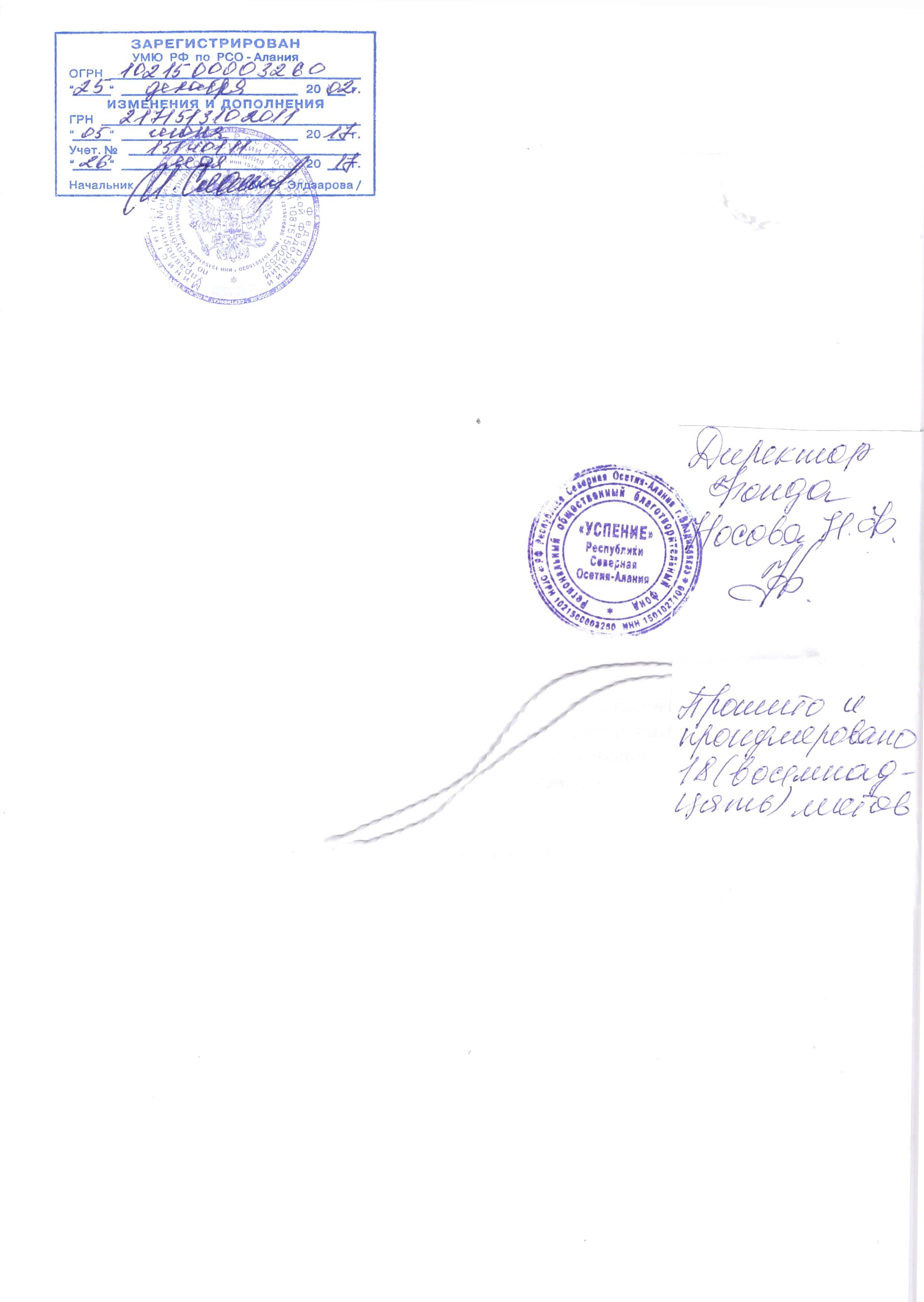 